Форма № 17Средство поддержки, согласованное для использования при проведении матчей  и Кубка России по футболу сезона  гг.СОГЛАСОВАНОРФС									Форма № 18Средство поддержки, согласованное для использования при проведении матча между  и   сезона  гг. СОГЛАСОВАНО:Клуб									Описание средства поддержкиЦветное изображение или фото средства поддержкиПеревод на русский язык содержащихся на средстве поддержки слов и (или) выражений на государственных языках республик Российской Федерации и (или) иностранных языкахТолкование символов и изображений, использованных на средстве поддержкиИнформация о лице, ответственном за использование средства поддержки при проведении матчаОписание средства поддержкиЦветное изображение или фото средства поддержкиПеревод на русский язык содержащихся на средстве поддержки слов и (или) выражений на государственных языках республик Российской Федерации и (или) иностранных языкахТолкование символов и изображений, использованных на средстве поддержкиМесто размещения средств поддержки, при проведении спортивного мероприятияИнформация о лице, ответственном за использование средства поддержки при проведении спортивного мероприятияСертификат противопожарной безопасности 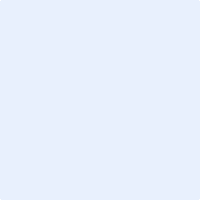 